Об утверждении отчета об исполнении муниципальной программы «Комплексного развития социальной инфраструктуры  Песковатского  сельского поселения Городищенского  муниципального района Волгоградской области  на 2018 - 2034 годы» за 2023 год.	В соответствии с постановлением администрации Песковатского сельского поселения Городищенского муниципального района Волгоградской  области от 04.10.2011 года № 56 «Об утверждении порядка разработки, реализации и оценки эффективности муниципальных программ Песковатского сельского поселения Городищенского муниципального района Волгоградской  области», руководствуясь  Федеральным законом  от 06 октября 2003 года №131-ФЗ «Об общих принципах организации местного самоуправления в Российской Федерации», руководствуясь Уставом Песковатского сельского поселения  Городищеского муниципального района Волгоградской  области: ПОСТАНОВЛЯЕЮ:Утвердить отчет об исполнении муниципальной программы «Комплексного развития социальной инфраструктуры  Песковатского  сельского поселения Городищенского  муниципального района Волгоградской области  на 2018 - 2034 годы» за 2023 год (приложение №1). Опубликовать и разместить  отчет об исполнении муниципальной программы на  сетевом издании "Официальный сайт Песковатского сельского поселения Городищенского муниципального района Волгоградской области".Контроль за выполнением настоящего постановления оставляю за собой.Глава Песковатского  сельского  поселения                  А.А.Торшин                           Приложение № 1  к постановлению администрации Песковатского сельского поселения от  05_.03.2024 № 19ОТЧЕТоб исполнении муниципальной программы  «Комплексного развития социальной инфраструктуры  Песковатского  сельского поселения Городищенского  муниципального района Волгоградской области  на 2018 - 2034 годы» за 2023 год.Пояснительная информацияк отчету «об исполнении муниципальной программы  «Комплексного развития социальной инфраструктуры  Песковатского  сельского поселения Городищенского  муниципального района Волгоградской области  на 2018 - 2034 годы» за 2023 год.    Муниципальная программа  «Комплексного развития социальной инфраструктуры  Песковатского  сельского поселения Городищенского  муниципального района Волгоградской области  на 2018 - 2034 годы»  (далее – муниципальная программа) утверждена постановлением Администрации Песковатского сельского поселения Городищенского муниципального района Волгоградской  области от 03.12.2018 года № 88.На реализацию муниципальной программы в 2023 году предусмотрено  0,0 тыс. рублей. Фактическое освоение средств муниципальной программы составило 0,0 тыс. рублей или  0%. Фактическое освоение программы запланировано с 2024 года.   Целью муниципальной программы является повышение качества жизни населения, развитие социальной инфраструктуры. 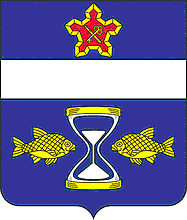 Администрация Песковатского сельского поселения Городищенского муниципального района Волгоградской области, 403029 Волгоградская область, Городищенский район, х.Песковатка, ул. Центральная, д. 11, тел.:8(84468)4-11-17 E-mail:adm.peskovatki@yandex.ruП О С Т А Н О В Л Е Н И Еот 05.03. 2024 г.                                                                              № 19ГЛАВА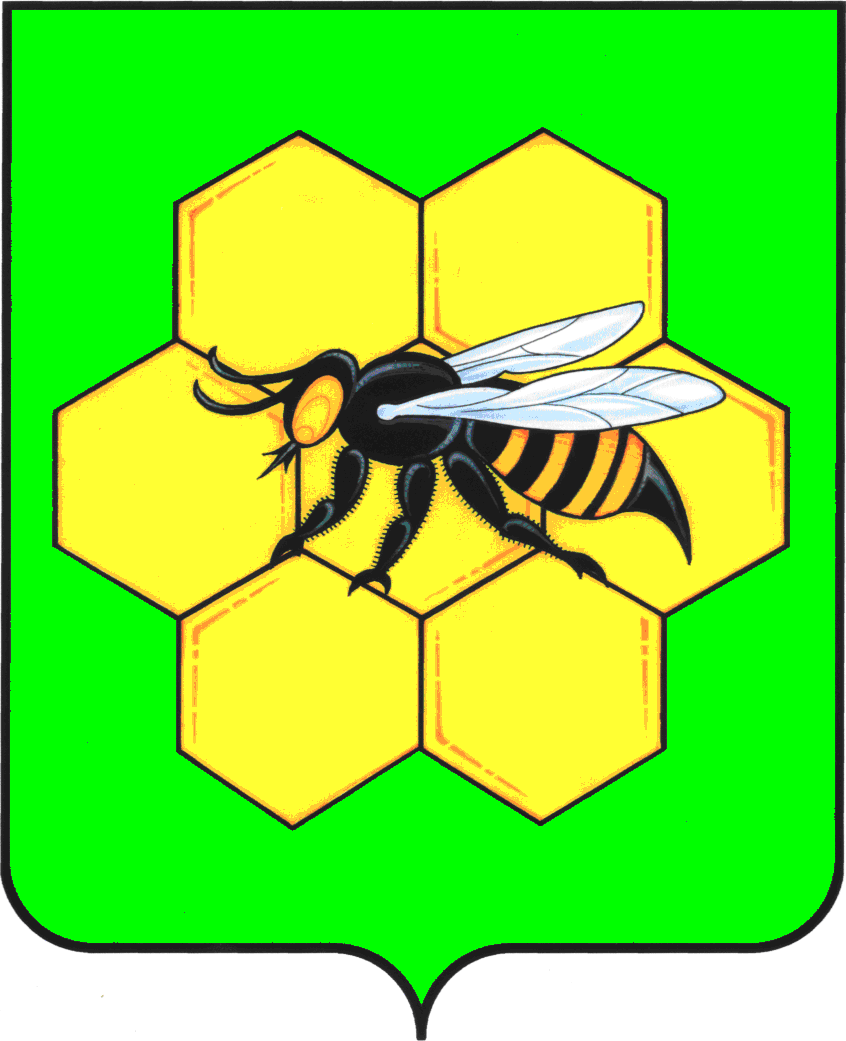 МУНИЦИПАЛЬНОГО РАЙОНА ПЕСТРАВСКИЙСАМАРСКОЙ ОБЛАСТИПОСТАНОВЛЕНИЕ_____________________№___________Программа Комплексного развития социальной инфраструктуры  Песковатского  сельского поселения Городищенского  муниципального района Волгоградской области  на 2018 - 2034 годыПрограмма Комплексного развития социальной инфраструктуры  Песковатского  сельского поселения Городищенского  муниципального района Волгоградской области  на 2018 - 2034 годыПрограмма Комплексного развития социальной инфраструктуры  Песковатского  сельского поселения Городищенского  муниципального района Волгоградской области  на 2018 - 2034 годыПрограмма Комплексного развития социальной инфраструктуры  Песковатского  сельского поселения Городищенского  муниципального района Волгоградской области  на 2018 - 2034 годыПрограмма Комплексного развития социальной инфраструктуры  Песковатского  сельского поселения Городищенского  муниципального района Волгоградской области  на 2018 - 2034 годыПрограмма Комплексного развития социальной инфраструктуры  Песковатского  сельского поселения Городищенского  муниципального района Волгоградской области  на 2018 - 2034 годыПрограмма Комплексного развития социальной инфраструктуры  Песковатского  сельского поселения Городищенского  муниципального района Волгоградской области  на 2018 - 2034 годыПрограмма Комплексного развития социальной инфраструктуры  Песковатского  сельского поселения Городищенского  муниципального района Волгоградской области  на 2018 - 2034 годыПрограмма Комплексного развития социальной инфраструктуры  Песковатского  сельского поселения Городищенского  муниципального района Волгоградской области  на 2018 - 2034 годыПрограмма Комплексного развития социальной инфраструктуры  Песковатского  сельского поселения Городищенского  муниципального района Волгоградской области  на 2018 - 2034 годыN пунктаНаименование мероприятия, N подпунктаПлан по Программе (тыс. рублей), информация указывается в целом по Программе и по каждому финансовому годуПлан по Программе (тыс. рублей), информация указывается в целом по Программе и по каждому финансовому годуПлан по Программе (тыс. рублей), информация указывается в целом по Программе и по каждому финансовому годуФакт по Программе (тыс. рублей), информация указывается в целом по Программе и по каждом финансовому годуФакт по Программе (тыс. рублей), информация указывается в целом по Программе и по каждом финансовому годуФакт по Программе (тыс. рублей), информация указывается в целом по Программе и по каждом финансовому годуИсполнительГлавный распорядитель бюджетных средствN пунктаНаименование мероприятия, N подпунктавсегоза счет средств бюджета сельского поселенияза счет иных источниковвсегоза счет средств бюджета сельского поселенияза счет иных источников123456789101Обеспечение нормативной потребности населения в предприятиях общественного питания000000Администрация Песковатского с.п.. Администрация Песковатского с.п.. 2Обеспечение нормативной потребности населения в магазинах000000Администрация Песковатского с.п.. Администрация Песковатского с.п.. 3Доля населения обеспеченная объектами здравоохранения: ФАП, Аптека000000Администрация Песковатского с.п.. Администрация Песковатского с.п.. 4Доля населения обеспеченная бытовыми услугами000000Администрация Песковатского с.п.. Администрация Песковатского с.п.. 1Доля населения обеспеченная почтовыми услугами000000Администрация Песковатского с.п.. Администрация Песковатского с.п.. Доля населения обеспеченная банковскими услугами000000Администрация Песковатского с.п.. Администрация Песковатского с.п.. Обеспечение населения медикаментами000000Администрация Песковатского с.п.. Администрация Песковатского с.п.. Доля детей школьного возраста, обеспеченных ученическими местами для занятий в школе в одну смену000000Администрация Песковатского с.п.. Администрация Песковатского с.п.. Доля детей в возрасте от 3 до 7 лет, обеспеченных дошкольными учреждениями000000Администрация Песковатского с.п.. Администрация Песковатского с.п.. Обеспечение населения помещением библиотеки000000Администрация Песковатского с.п.. Администрация Песковатского с.п.. Обеспечение населения зданием музея000000Администрация Песковатского с.п.. Администрация Песковатского с.п.. Обеспечение нормативной потребности населения во вместимости здания дома культуры сельского поселения000000Администрация Песковатского с.п.. Администрация Песковатского с.п.. Обеспечение нормативной потребности населения в детских площадках000000Администрация Песковатского с.п.. Администрация Песковатского с.п.. Обеспечение нормативной потребности населения в плоскостных сооружениях000000Администрация Песковатского с.п.. Администрация Песковатского с.п.. 